Рассмотрев решение общественной комиссии по рассмотрению ходатайств о награждении наградами и присвоении Почетных званий от 04.05.2018, на основании пункта 3.7 Положения о наградах и Почетных званиях города Зеленогорска, утвержденного решением Совета депутатов ЗАТО г. Зеленогорска от 17.12.2015 № 16-105р, руководствуясь Уставом города, Совет депутатов ЗАТО г. ЗеленогорскаР Е Ш И Л:Наградить знаком отличия «За заслуги перед городом»:Древаль Надежду Александровну, преподавателя Муниципального бюджетного учреждения дополнительного образования «Детская художественная школа»;Кабышеву Ольгу Юрьевну, педагога дополнительного образования Муниципального бюджетного учреждения дополнительного образования «Центр образования «Перспектива», преподавателя Муниципального бюджетного учреждения дополнительного образования «Детская музыкальная школа»;Катцину Светлану Закиевну, хормейстера любительского хорового коллектива Муниципального бюджетного учреждения культуры «Зеленогорский городской дворец культуры»;Лукьяненко Александра Романовича, аппаратчика газоразделительного производства цеха обогащения урана Акционерного общества «Производственное объединение «Электрохимический завод»;Лыспака Александра Ивановича, директора филиала Публичного акционерного общества «Вторая генерирующая компания оптового рынка электроэнергии» - Красноярская ГРЭС-2;Стравинскаса Владика Владосовича, тренера-преподавателя Муниципального бюджетного учреждения «Спортивная школа олимпийского резерва «Старт».Настоящее решение вступает в силу в день подписания и подлежит опубликованию в газете «Панорама».Глава ЗАТО г. Зеленогорска						П.Е. Корчашкин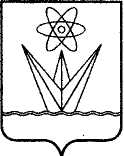  СОВЕТ ДЕПУТАТОВЗАКРЫТОГО АДМИНИСТРАТИВНО-ТЕРРИТОРИАЛЬНОГО ОБРАЗОВАНИЯ ГОРОДА ЗЕЛЕНОГОРСКАКРАСНОЯРСКОГО КРАЯРЕШЕНИЕ СОВЕТ ДЕПУТАТОВЗАКРЫТОГО АДМИНИСТРАТИВНО-ТЕРРИТОРИАЛЬНОГО ОБРАЗОВАНИЯ ГОРОДА ЗЕЛЕНОГОРСКАКРАСНОЯРСКОГО КРАЯРЕШЕНИЕ СОВЕТ ДЕПУТАТОВЗАКРЫТОГО АДМИНИСТРАТИВНО-ТЕРРИТОРИАЛЬНОГО ОБРАЗОВАНИЯ ГОРОДА ЗЕЛЕНОГОРСКАКРАСНОЯРСКОГО КРАЯРЕШЕНИЕ СОВЕТ ДЕПУТАТОВЗАКРЫТОГО АДМИНИСТРАТИВНО-ТЕРРИТОРИАЛЬНОГО ОБРАЗОВАНИЯ ГОРОДА ЗЕЛЕНОГОРСКАКРАСНОЯРСКОГО КРАЯРЕШЕНИЕ 28.06.2018г. Зеленогорскг. Зеленогорск№ 56-298рО награждении знаком отличия «За заслуги перед городом»О награждении знаком отличия «За заслуги перед городом»